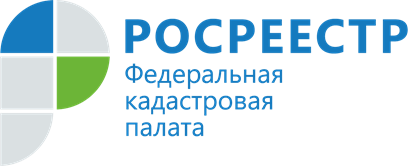 Уважаемые жители Иркутской области! От всей души поздравляю вас с Днем Победы!В эти майские дни мы отдаем дань уважения и глубокого почтения вам, дорогие ветераны, труженики тыла, дети войны. Невозможно забыть и переоценить то, что вы сделали для всех нас. Победный май 45-го навсегда вошел в героическую летопись нашего Отечества как символ мужества и самоотверженности всего советского народа. Это день священной памяти о тех, кто погиб на полях сражений и отдал жизнь в борьбе с фашизмом. И в то же время – это день светлой радости от того, что смогли выжить и победить в той страшной войне.День Победы навсегда останется символом легендарного подвига нашего народа на полях сражений и в тылу. Со словами искренней благодарности я обращаюсь к ветеранам. Здоровья и долгих лет ныне живущим! Вечная слава нашим погибшим дедам и отцам, ценой своих жизней защитившим Отечество! Сегодня каждый россиянин понимает, какой ценой досталась Победа, право на счастливую, спокойную жизнь, созидание и самостоятельное развитие каждого народа и государства. Память о прошлом – наш залог будущего.От всей души поздравляю вас с Днем Победы и желаю вам благополучия, согласия, мирного неба над головой!С уважением директор Кадастровой палаты по Иркутской области Токарева Т.М.